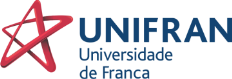 Formulário de inscriçãowww.unifran.edu.brAv. Dr. Armando Salles Oliveira, 20114404 600Franca SPT 55 16 3711 8888F 55 16 3711 8886Iniciação Científica PIBIC VOLUNTÁRIO(	) PIBIC(	) IC VOLUNTÁRIO (	) PIBITI(	) PIBIC-EM(	) PIBIC(	) IC VOLUNTÁRIO (	) PIBITI(	) PIBIC-EMDADOS PESSOAIS DO ORIENTADORDADOS PESSOAIS DO ORIENTADORNomeCPFRGTelefoneE-mailLink para acesso diretoao Currículo LattesDADOS PROFISSIONAIS DO ORIENTADORDADOS PROFISSIONAIS DO ORIENTADORÁrea do DoutoradoCursos nos quais ministra aulasCursos nos quais ministra aulasGraduaçãoPós-Graduação(Stricto sensu)DADOS DO PROJETO DE PESQUISADADOS DO PROJETO DE PESQUISATítulo do projetoÁrea do projeto(De acordo com áreas do CNPq)Palavras-chaveDADOS DO ALUNO A SER INDICADO COMO IC VOLUNTÁRIODADOS DO ALUNO A SER INDICADO COMO IC VOLUNTÁRIONomeCursoSemestreCPFRGTelefoneE-mailLink para acesso diretoao Currículo LattesData:Assinatura do orientador: Assinatura do aluno:Data:Assinatura do orientador: Assinatura do aluno:Este formulário devidamente preenchido e assinado deve ser entregue, juntamente com os demais documentos, na Secretaria de Pós-Graduação conforme edital vigente.Este formulário devidamente preenchido e assinado deve ser entregue, juntamente com os demais documentos, na Secretaria de Pós-Graduação conforme edital vigente.